                  Class 1-210 Wish List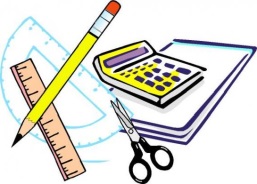 Copy paper (white and assorted colors)Box of laminating paper (sizes 9x11 or 11x17)Clorox WipesPack of Baby WipesAll-purpose cleaning sprayInk for Classroom printerPack of DRY ERASE markers Roll of clear scotch tapeRoll of clear packing tapePack of Color PencilsBox of clear sheet protectors